Drodzy Uczniowie!Rozpoczynamy kolejny dział: Funkcje trygonometryczneTemat: Trójkąty prostokątne- powtórzenie.Przypominam, że boki trójkąta prostokątnego mają szczególne nazwy: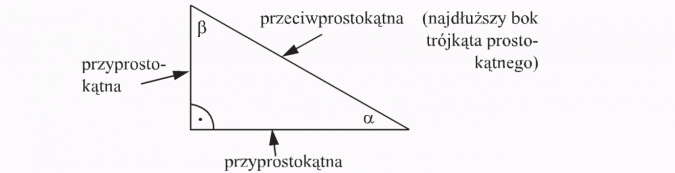 α + β + 90° = 180°α + β = 90° - suma kątów ostrych w trójkącie prostokątnym wynosi 90°.Twierdzenie PitagorasaJeżeli trójkąt jest prostokątny, to suma kwadratów długości przyprostokątnych jest równa kwadratowi długości przeciwprostokątnej.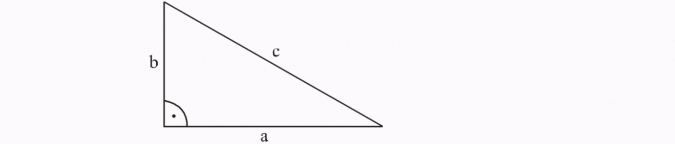 a2 + b2 = c2,    a, b - długości przyprostokątnych,  c - długość przeciwprostokątnejUwaga: Twierdzenie Pitagorasa stosujemy tylko do trójkąta prostokątnego, obliczamy długość jednego z boków, gdy dane są długości dwóch pozostałych.Przykład 1W trójkącie prostokątnym przyprostokątne mają długość 3 cm i 4 cm.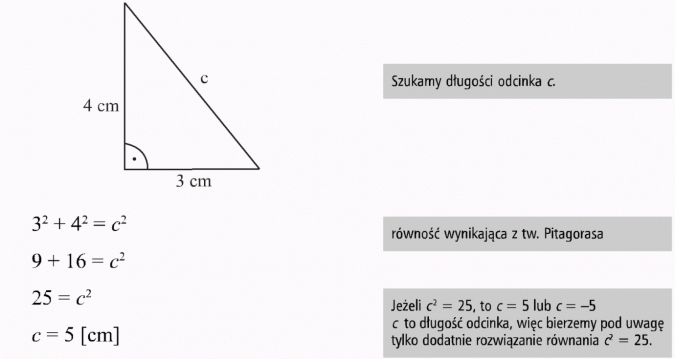 Odp.:  Przeciwprostokątna ma długość 5 cm.Przykład 2Przeciwprostokątna trójkąta prostokątnego ma długość 10 cm, a jedna z przyprostokątnych ma długość 5 cm. Oblicz długość drugiej przyprostokątnej.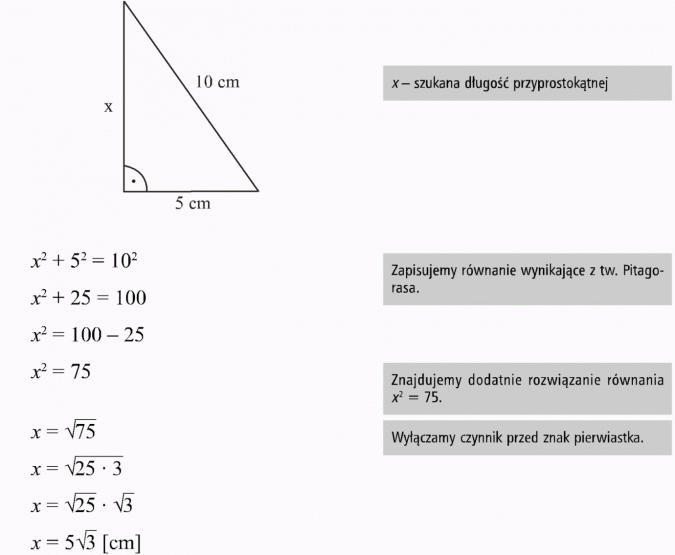 Odp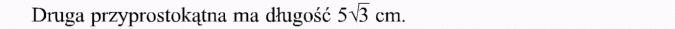 Trójkąt o kątach 90°, 45°, 45°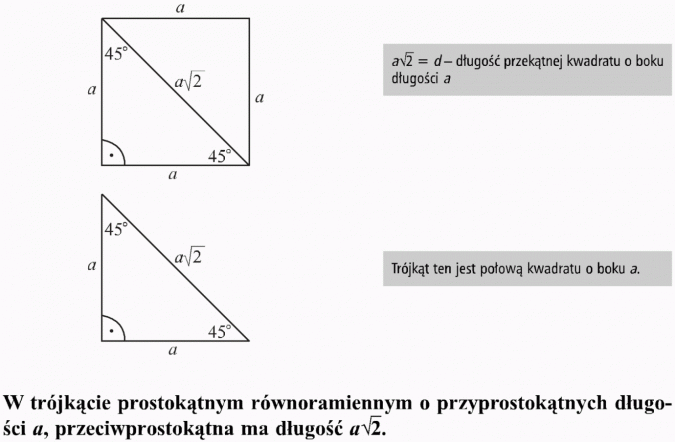 Trójkąt o kątach 90°, 60°, 30°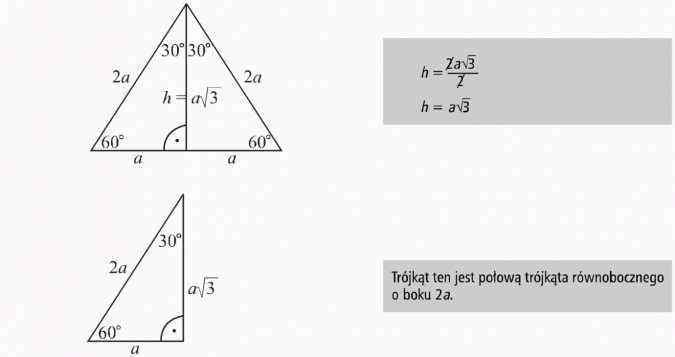 Zauważ, że przyprostokątna, leżąca naprzeciw kąta 30°, równa jest połowie długości przeciwprostokątnej. Pamiętaj!Ważne!   Zapamiętaj te dwa trójkąty!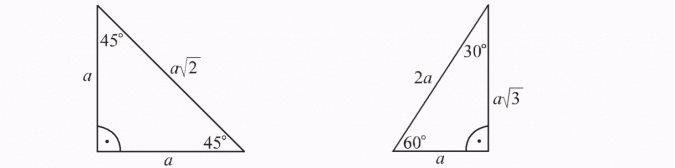 Zwróć uwagę, że w trójkątach o kątach 90°, 45°, 45° oraz 90°, 60°, 30° wystarczy znać długość jednego boku, aby obliczyć długość dwóch pozostałych.Zadanie 1   Oblicz długości pozostałych boków trójkąta:

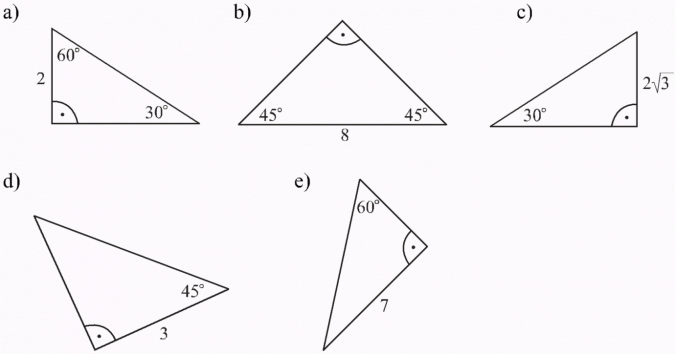 2.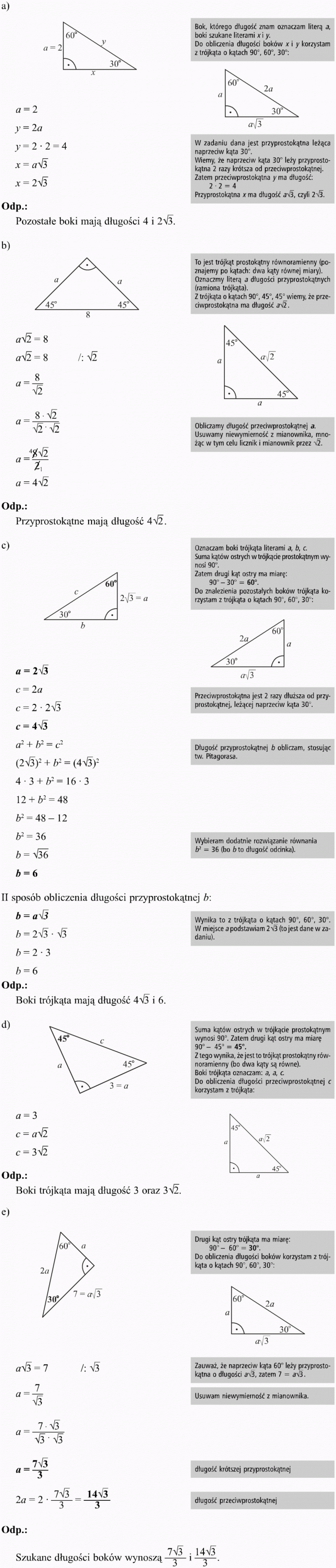 Zadanie2. Oblicz pole i obwód prostokąta przedstawionego na rysunku: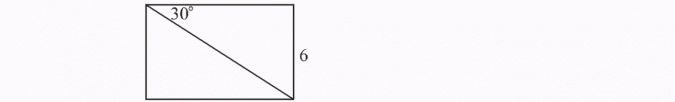 Rozwiązanie:

Zadania do rozwiązania na ocenę: 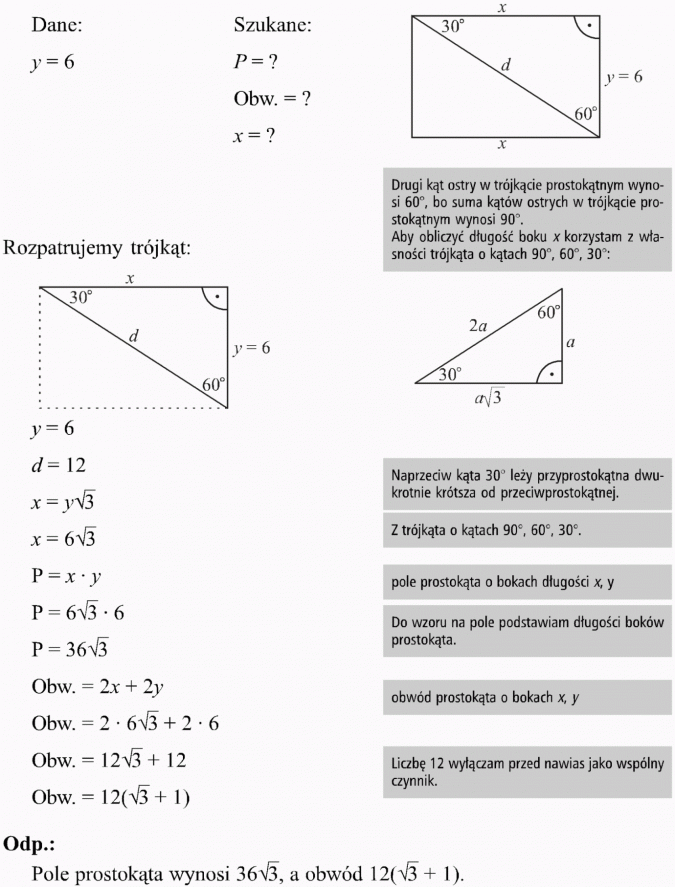  Rozwiązać zadanie 1 c,d,e W trójkącie prostokątnym ABC kąt przy wierzchołku C ma 90°, a przy wierzchołku A ma 60°. Oblicz kąty i obwód tego trójkąta, jeżeli bok BC ma długość 9 cm.Oblicz pole trójkąta przedstawionego na rysunku: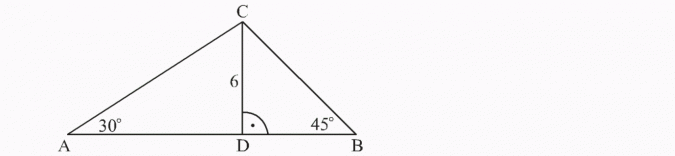 